MODELLO DI CARTA DI PROGETTO 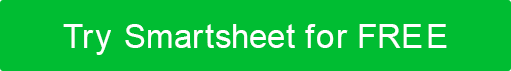 INFORMAZIONI GENERALI SUL PROGETTOPANORAMICA DEL PROGETTOAMBITO DEL PROGETTOPROGRAMMA PROVVISORIORISORSECOSTIVANTAGGI E CLIENTIRISCHI, VINCOLI E IPOTESINOME DEL PROGETTONOME DEL PROGETTONOME DEL PROGETTORESPONSABILE DI PROGETTOSPONSOR DEL PROGETTOE-MAILE-MAILTELEFONOUNITÀ ORGANIZZATIVAUNITÀ ORGANIZZATIVA000-000-0000CINTURE VERDI ASSEGNATEDATA DI INIZIO PREVISTADATA DI COMPLETAMENTO PREVISTA00/00/000000/00/0000CINTURE NERE ASSEGNATERISPARMI ATTESICOSTI STIMATIUS$ 237.750$ 184.900PROBLEMA O EMISSIONE SCOPO DEL PROGETTOAZIENDA CASOOBIETTIVI / METRICHERISULTATI ATTESIALL'INTERNO PORTATAFUORI DI CAMPO DI APPLICAZIONEPIETRA MILIARE CHIAVEINIZIOFINIREModulo Team di progetto / Revisione preliminare / AmbitoFinalizza il piano di progetto / Carta / Kick OffDefinisci faseFase di misuraFase di analisiFase di miglioramentoFase di controlloRapporto di riepilogo del progetto e chiusuraTEAM DI PROGETTORISORSE DI SUPPORTOESIGENZE SPECIALITIPO DI COSTONOMI FORNITORI / MANODOPERANOMI FORNITORI / MANODOPERATASSOQtyIMPORTOLavoroUS$ 150,00200 $ 30.000,00 LavoroUS$ 200,00100 $ 20.000,00 LavoroUS$ 350,0050 $ 17.500,00 LavoroUS$ 85.000,001 $ 85.000,00 LavoroUS$ 4.850,003 $ 14.550,00 FornitureUS$ 17.850,001 $ 17.850,00 MistoUS$ 0,000 $                                   -   COSTI TOTALICOSTI TOTALI $ 184.900,00 PROPRIETARIO DEL PROCESSOSTAKEHOLDER CHIAVECLIENTE FINALEBENEFICI ATTESITIPO DI PRESTAZIONEBASE DELLA STIMABASE DELLA STIMABASE DELLA STIMAIMPORTO STIMATO DELLE PRESTAZIONIRisparmi sui costi specifici $ 25.000,00 Aumento dei ricavi $ 92.500,00 Maggiore produttività (Soft) $ 17.500,00 Conformità migliorata $ 12.000,00 Migliore processo decisionale $ 18.500,00 Meno manutenzione $ 26.000,00 Altri costi evitati $ 46.250,00 BENEFICIO TOTALE $ 237.750,00 RISCHIVINCOLIIPOTESIPREPARATO DATITOLODATTERODISCONOSCIMENTOTutti gli articoli, i modelli o le informazioni fornite da Smartsheet sul sito Web sono solo di riferimento. Mentre ci sforziamo di mantenere le informazioni aggiornate e corrette, non rilasciamo dichiarazioni o garanzie di alcun tipo, esplicite o implicite, circa la completezza, l'accuratezza, l'affidabilità, l'idoneità o la disponibilità in relazione al sito Web o alle informazioni, agli articoli, ai modelli o alla grafica correlata contenuti nel sito Web. Qualsiasi affidamento che fai su tali informazioni è quindi strettamente a tuo rischio.